“Rui Castro is a small shop dedicated to the creation of chocolate experiences”This case study shows the transformation of this start-up business model thanks to the CircularStart training materials.STARTING POINT:Mission:  Presenting the “Portuguese language” market with the “art” of recreating gustatory proposals in the use of cocoa, surpassing the expectations of customers and other partners.Vision: to be a company in the world of chocolate, sustained and recognized, generating unique and eternal experiencesValues: Proximity and empathy, creativity and innovation, respect for culture, passion and constant reinvention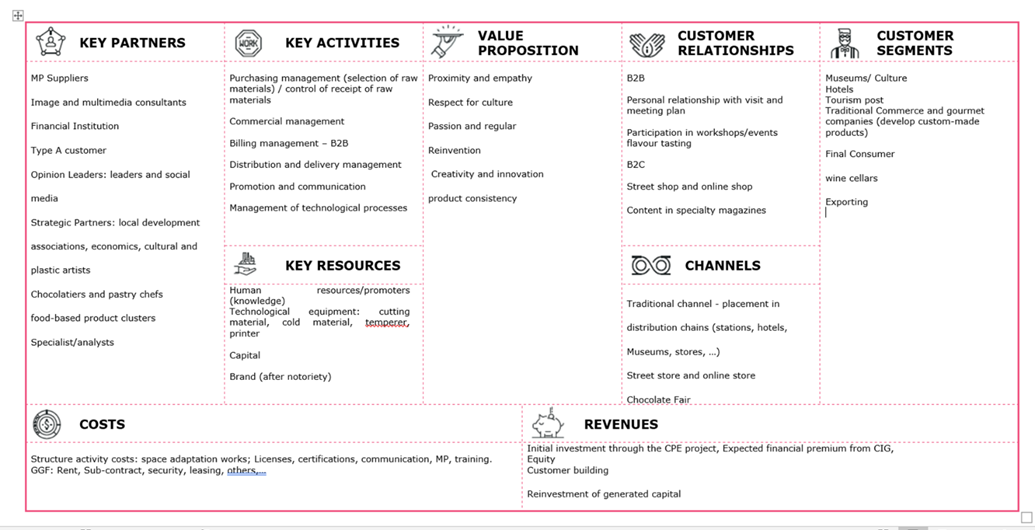 Initial circularity profile – Results from the application of the Assessment Tool FOLLOWED LEARNING PATH:FINAL CIRCULAR BUSINESS MODEL:Mission: To present the “Portuguese language” market with the “art” of recreating gustatory proposals, sustainable in the use of cocoa, surpassing the expectations of customers and other partners.Vision: In 2023, to be a company in the world of chocolate, sustainable and recognized, generating unique and eternal experiences.Values: 
Proximity and Empathy Criativity and innovation Respect for Culture and Local Communities Passion and Constant Reinvention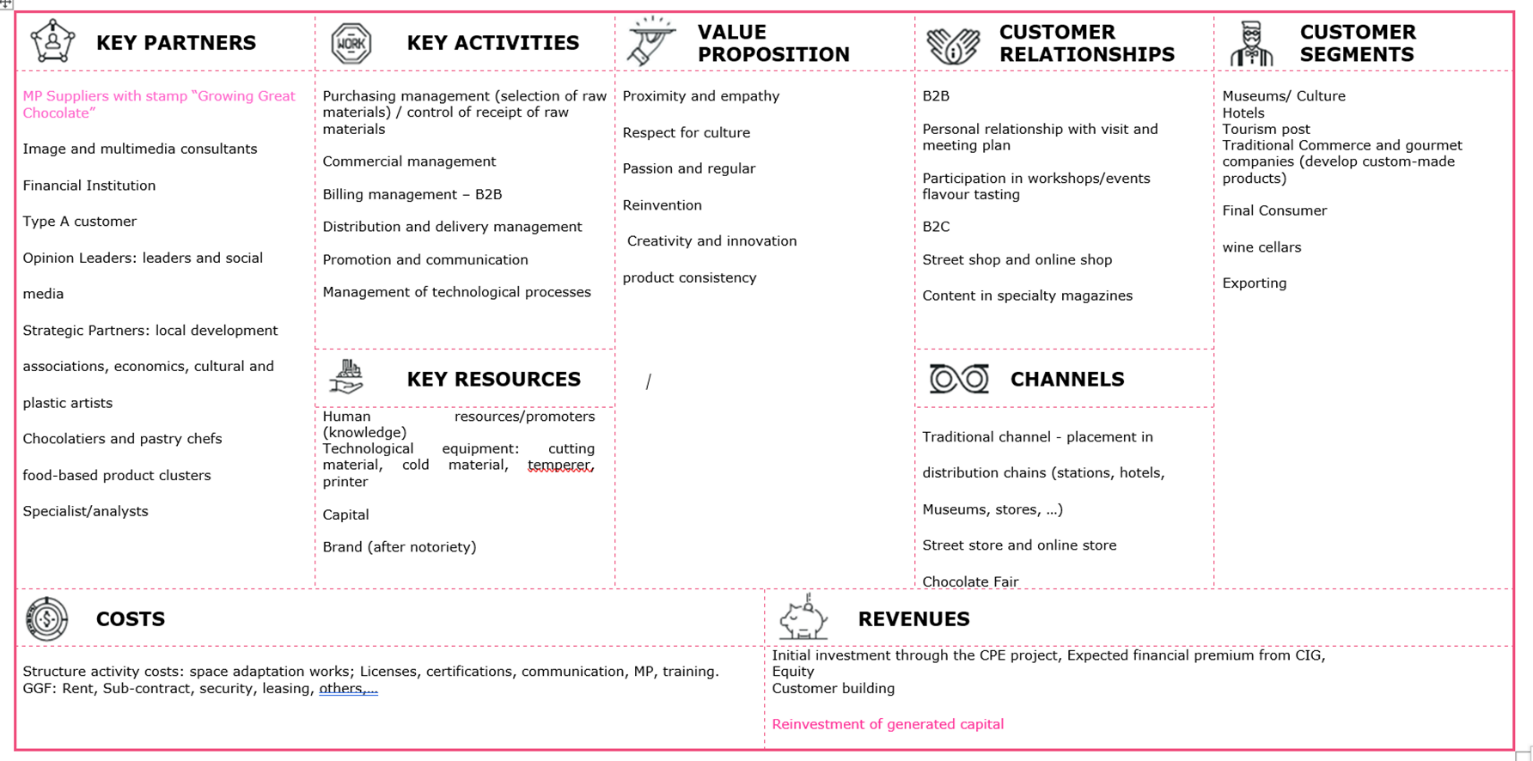 WHICH ELEMENTS/CHARACTERISTICS OF THE BUSINESS IDEA/MODEL WHERE IMPROVED THANKS TO THE CIRCULAR-START MATERIALS?Resulting circularity profile – Results from the application of the Assessment Tool NEXT STEPSKEY MESSAGESSector/Activity: food (selling chocolat experiences)Circular Business Model Category:  circular base serviceCircular Business Model Strategy(ies): TopHill/downhillCircular Start-up type: circular base serviceUnitsIDEATIONINTEGRATIONVALIDATIONIMPLEMENTATIONUnit 1XXXUnit 2XXXXUnit 3XXXUnit 4XXXUnit 5XXUnit 6XUnit 7XUnit 8XUnit 9XWHATWHENHOW(People, Resources needed)POSSIBLE DIFFICULTIES?Reclying packingnowPatterns, suppliersSome difficulties to found a pack really sustainableFair tradesuppliersThe consumer could find some products less expensive 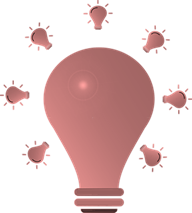 “Respect for the origin of cocoa”“Fair trade”“Reusable packing “